ROCK AND ROLL VOCABULARYResource: lead4ward. (2017). Rock & roll vocabulary. Retrieved from http://lead4ward.com/playlists/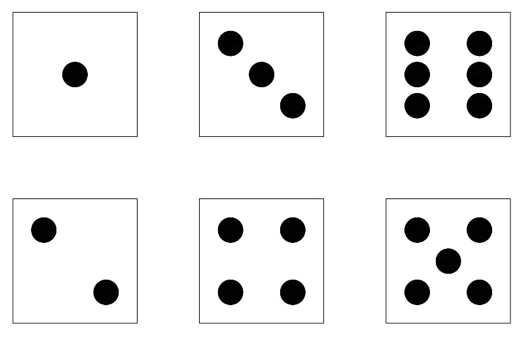 State meaning in your own wordsMy Answer:Quick sketch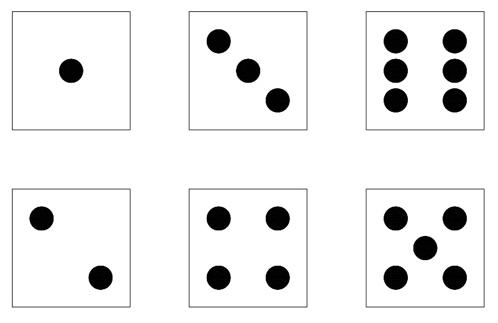 My Answer: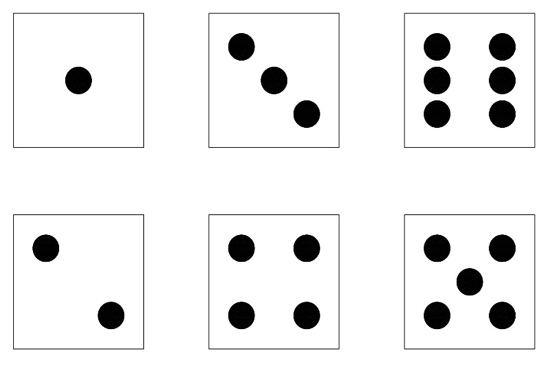 Provide an exampleMy Answer:
Connect to the real world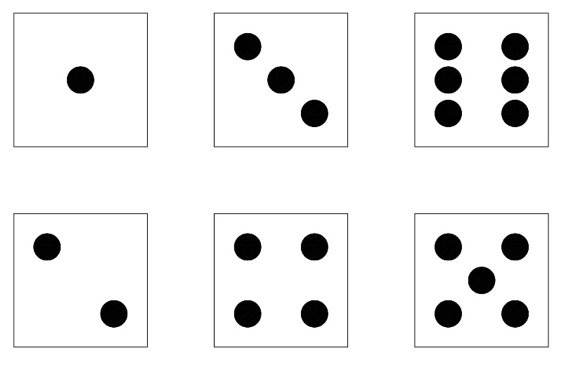 My Answer: 
Provide a non-example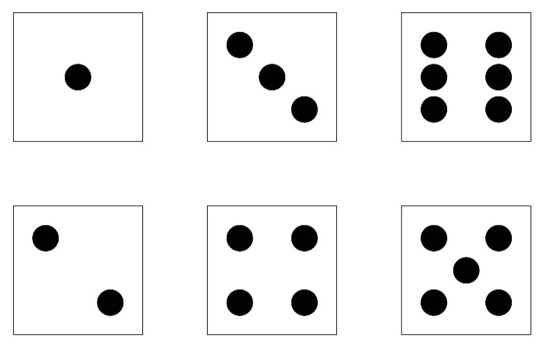 My Answer:             
Act it out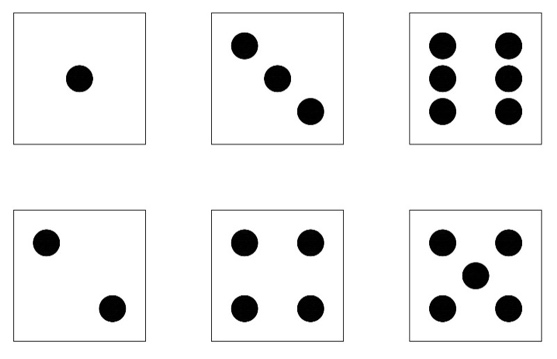 
What I did to Act it Out: